Об           итогах       исполнения   бюджета Первочурашевского  сельского  поселенияМариинско-Посадского района Чувашской Республики за 1 полугодие  2020 годаРуководствуясь статьей 264.2 Бюджетного кодекса Российской Федерации и статьей 60 Положения о регулировании бюджетных правоотношений в Первочурашевском сельском поселении Мариинско-Посадского района Чувашской Республики, утвержденного решением Собрания депутатов Первочурашевского сельского поселения Мариинско-Посадского района Чувашской Республики от 26.12.2013  № 50/2 администрация Первочурашевского сельского поселения постановляет:Утвердить прилагаемый отчет об исполнении бюджета Первочурашевского сельского поселения Мариинско-Посадского района Чувашской Республики за 1 полугодие 2020 года (далее-отчёт).  2. Направить вышеуказанный отчёт Первочурашевского сельского поселения Мариинско-Посадского района Чувашской Республики Собранию депутатов Первочурашевского сельского поселения Мариинско-Посадского района Чувашской Республики. И.о.главы Первочурашевского сельского поселения                               И.П.АлексееваЧĂВАШ РЕСПУБЛИКИСĚнтĚрвĂрри РАЙОНĚУРХАС КУШКĂ ЯЛ ПОСЕЛЕНИЙĚНАДМИНИСТРАЦИЙĚЙЫШĂНУ2020.07.13      57 № Урхас Кушка сали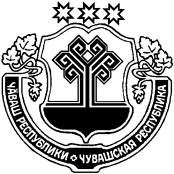 ЧУВАШСКАЯ РЕСПУБЛИКА
 МАРИИНСКО-ПОСАДСКИЙ РАЙОНАДМИНИСТРАЦИЯПЕРВОЧУРАШЕВСКОГОСЕЛЬСКОГО ПОСЕЛЕНИЯПОСТАНОВЛЕНИЕ13.07.2020    № 57село Первое ЧурашевоУтверждёнПостановлением администрации Первочурашевского сельского поселенияУтверждёнУтверждёнУтверждёнУтверждёнУтверждёнУтверждёнУтверждёнУтверждёнУтверждёнУтверждёнУтверждёнПостановлением администрации Постановлением администрации Постановлением администрации Постановлением администрации Постановлением администрации Постановлением администрации Постановлением администрации Постановлением администрации Постановлением администрации Постановлением администрации Постановлением администрации Первочурашевского сельского поселенияПервочурашевского сельского поселенияПервочурашевского сельского поселенияПервочурашевского сельского поселенияПервочурашевского сельского поселенияПервочурашевского сельского поселенияПервочурашевского сельского поселенияПервочурашевского сельского поселенияПервочурашевского сельского поселенияПервочурашевского сельского поселенияПервочурашевского сельского поселенияОТЧЕТ ОБ ИСПОЛНЕНИИ БЮДЖЕТА ПЕРВОЧУРАШЕВСКОГО СЕЛЬСКОГО ОТЧЕТ ОБ ИСПОЛНЕНИИ БЮДЖЕТА ПЕРВОЧУРАШЕВСКОГО СЕЛЬСКОГО ОТЧЕТ ОБ ИСПОЛНЕНИИ БЮДЖЕТА ПЕРВОЧУРАШЕВСКОГО СЕЛЬСКОГО ОТЧЕТ ОБ ИСПОЛНЕНИИ БЮДЖЕТА ПЕРВОЧУРАШЕВСКОГО СЕЛЬСКОГО ОТЧЕТ ОБ ИСПОЛНЕНИИ БЮДЖЕТА ПЕРВОЧУРАШЕВСКОГО СЕЛЬСКОГО ОТЧЕТ ОБ ИСПОЛНЕНИИ БЮДЖЕТА ПЕРВОЧУРАШЕВСКОГО СЕЛЬСКОГО ОТЧЕТ ОБ ИСПОЛНЕНИИ БЮДЖЕТА ПЕРВОЧУРАШЕВСКОГО СЕЛЬСКОГО ОТЧЕТ ОБ ИСПОЛНЕНИИ БЮДЖЕТА ПЕРВОЧУРАШЕВСКОГО СЕЛЬСКОГО ОТЧЕТ ОБ ИСПОЛНЕНИИ БЮДЖЕТА ПЕРВОЧУРАШЕВСКОГО СЕЛЬСКОГО ПОСЕЛЕНИЯ МАРИИНСКО-ПОСАДСКОГО РАЙОНА ЧУВАШСКОЙ РЕСПУБЛИКИПОСЕЛЕНИЯ МАРИИНСКО-ПОСАДСКОГО РАЙОНА ЧУВАШСКОЙ РЕСПУБЛИКИПОСЕЛЕНИЯ МАРИИНСКО-ПОСАДСКОГО РАЙОНА ЧУВАШСКОЙ РЕСПУБЛИКИПОСЕЛЕНИЯ МАРИИНСКО-ПОСАДСКОГО РАЙОНА ЧУВАШСКОЙ РЕСПУБЛИКИПОСЕЛЕНИЯ МАРИИНСКО-ПОСАДСКОГО РАЙОНА ЧУВАШСКОЙ РЕСПУБЛИКИПОСЕЛЕНИЯ МАРИИНСКО-ПОСАДСКОГО РАЙОНА ЧУВАШСКОЙ РЕСПУБЛИКИПОСЕЛЕНИЯ МАРИИНСКО-ПОСАДСКОГО РАЙОНА ЧУВАШСКОЙ РЕСПУБЛИКИПОСЕЛЕНИЯ МАРИИНСКО-ПОСАДСКОГО РАЙОНА ЧУВАШСКОЙ РЕСПУБЛИКИПОСЕЛЕНИЯ МАРИИНСКО-ПОСАДСКОГО РАЙОНА ЧУВАШСКОЙ РЕСПУБЛИКИза 1 полугодие 2020 г.за 1 полугодие 2020 г.за 1 полугодие 2020 г.за 1 полугодие 2020 г.за 1 полугодие 2020 г.за 1 полугодие 2020 г.за 1 полугодие 2020 г.за 1 полугодие 2020 г.за 1 полугодие 2020 г.КОДЫКОДЫКОДЫКОДЫКОДЫФорма по ОКУДФорма по ОКУДФорма по ОКУД05031170503117050311705031170503117            Дата            Дата            Дата01.07.202001.07.202001.07.202001.07.202001.07.2020Наименование       по ОКПО       по ОКПО       по ОКПОфинансового органаПервочурашевское сельское поселение Мариинско-Посадского районаПервочурашевское сельское поселение Мариинско-Посадского районаПервочурашевское сельское поселение Мариинско-Посадского районаПервочурашевское сельское поселение Мариинско-Посадского районаПервочурашевское сельское поселение Мариинско-Посадского районаГлава по БКГлава по БКГлава по БК993993993993993Наименование публично-правового образования Бюджет сельских поселенийБюджет сельских поселенийБюджет сельских поселенийБюджет сельских поселенийБюджет сельских поселений         по ОКТМО         по ОКТМО         по ОКТМО9762943597629435976294359762943597629435Периодичность: месячная, квартальная, годоваяЕдиница измерения:  руб.по ОКЕИпо ОКЕИпо ОКЕИ383383383383383                                 1. Доходы бюджета                                 1. Доходы бюджета                                 1. Доходы бюджета                                 1. Доходы бюджета                                 1. Доходы бюджета                                 1. Доходы бюджета                                 1. Доходы бюджета                                 1. Доходы бюджета                                 1. Доходы бюджета                                 1. Доходы бюджета                                 1. Доходы бюджета                                 1. Доходы бюджета                                 1. Доходы бюджета                                 1. Доходы бюджета Наименование показателяКод строкиКод дохода по бюджетной классификацииУтвержденные бюджетные назначенияУтвержденные бюджетные назначенияУтвержденные бюджетные назначенияИсполненоИсполненоИсполненоНеисполненные назначенияНеисполненные назначенияНеисполненные назначенияНеисполненные назначенияНеисполненные назначения Наименование показателяКод строкиКод дохода по бюджетной классификацииУтвержденные бюджетные назначенияУтвержденные бюджетные назначенияУтвержденные бюджетные назначенияИсполненоИсполненоИсполненоНеисполненные назначенияНеисполненные назначенияНеисполненные назначенияНеисполненные назначенияНеисполненные назначения Наименование показателяКод строкиКод дохода по бюджетной классификацииУтвержденные бюджетные назначенияУтвержденные бюджетные назначенияУтвержденные бюджетные назначенияИсполненоИсполненоИсполненоНеисполненные назначенияНеисполненные назначенияНеисполненные назначенияНеисполненные назначенияНеисполненные назначения12344455566666Доходы бюджета - всего010x8 503 561,038 503 561,038 503 561,032 683 204,582 683 204,582 683 204,585 820 356,455 820 356,455 820 356,455 820 356,455 820 356,45в том числе:  НАЛОГОВЫЕ И НЕНАЛОГОВЫЕ ДОХОДЫ010100 1 00 00000 00 0000 000893 000,00893 000,00893 000,00373 673,11373 673,11373 673,11485 248,34485 248,34485 248,34485 248,34485 248,34  НАЛОГИ НА ТОВАРЫ (РАБОТЫ, УСЛУГИ), РЕАЛИЗУЕМЫЕ НА ТЕРРИТОРИИ РОССИЙСКОЙ ФЕДЕРАЦИИ010100 1 03 00000 00 0000 000893 000,00893 000,00893 000,00373 673,11373 673,11373 673,11485 248,34485 248,34485 248,34485 248,34485 248,34  Акцизы по подакцизным товарам (продукции), производимым на территории Российской Федерации010100 1 03 02000 01 0000 110893 000,00893 000,00893 000,00373 673,11373 673,11373 673,11485 248,34485 248,34485 248,34485 248,34485 248,34  Доходы от уплаты акцизов на дизельное топливо, подлежащие распределению между бюджетами субъектов Российской Федерации и местными бюджетами с учетом установленных дифференцированных нормативов отчислений в местные бюджеты010100 1 03 02230 01 0000 110357 200,00357 200,00357 200,00177 039,14177 039,14177 039,14180 160,86180 160,86180 160,86180 160,86180 160,86  Доходы от уплаты акцизов на дизельное топливо, подлежащие распределению между бюджетами субъектов Российской Федерации и местными бюджетами с учетом установленных дифференцированных нормативов отчислений в местные бюджеты (по нормативам, установленным Федеральным законом о федеральном бюджете в целях формирования дорожных фондов субъектов Российской Федерации)010100 1 03 02231 01 0000 110357 200,00357 200,00357 200,00177 039,14177 039,14177 039,14180 160,86180 160,86180 160,86180 160,86180 160,86  Доходы от уплаты акцизов на моторные масла для дизельных и (или) карбюраторных (инжекторных) двигателей, подлежащие распределению между бюджетами субъектов Российской Федерации и местными бюджетами с учетом установленных дифференцированных нормативов отчислений в местные бюджеты010100 1 03 02240 01 0000 110---1 158,331 158,331 158,33-----  Доходы от уплаты акцизов на моторные масла для дизельных и (или) карбюраторных (инжекторных) двигателей, подлежащие распределению между бюджетами субъектов Российской Федерации и местными бюджетами с учетом установленных дифференцированных нормативов отчислений в местные бюджеты (по нормативам, установленным Федеральным законом о федеральном бюджете в целях формирования дорожных фондов субъектов Российской Федерации)010100 1 03 02241 01 0000 110---1 158,331 158,331 158,33-----  Доходы от уплаты акцизов на автомобильный бензин, подлежащие распределению между бюджетами субъектов Российской Федерации и местными бюджетами с учетом установленных дифференцированных нормативов отчислений в местные бюджеты010100 1 03 02250 01 0000 110535 800,00535 800,00535 800,00230 712,52230 712,52230 712,52305 087,48305 087,48305 087,48305 087,48305 087,48  Доходы от уплаты акцизов на автомобильный бензин, подлежащие распределению между бюджетами субъектов Российской Федерации и местными бюджетами с учетом установленных дифференцированных нормативов отчислений в местные бюджеты (по нормативам, установленным Федеральным законом о федеральном бюджете в целях формирования дорожных фондов субъектов Российской Федерации)010100 1 03 02251 01 0000 110535 800,00535 800,00535 800,00230 712,52230 712,52230 712,52305 087,48305 087,48305 087,48305 087,48305 087,48  Доходы от уплаты акцизов на прямогонный бензин, подлежащие распределению между бюджетами субъектов Российской Федерации и местными бюджетами с учетом установленных дифференцированных нормативов отчислений в местные бюджеты010100 1 03 02260 01 0000 110----35 236,88-35 236,88-35 236,88-----  Доходы от уплаты акцизов на прямогонный бензин, подлежащие распределению между бюджетами субъектов Российской Федерации и местными бюджетами с учетом установленных дифференцированных нормативов отчислений в местные бюджеты (по нормативам, установленным Федеральным законом о федеральном бюджете в целях формирования дорожных фондов субъектов Российской Федерации)010100 1 03 02261 01 0000 110----35 236,88-35 236,88-35 236,88-----  НАЛОГОВЫЕ И НЕНАЛОГОВЫЕ ДОХОДЫ010182 1 00 00000 00 0000 000897 800,00897 800,00897 800,00148 696,01148 696,01148 696,01768 789,86768 789,86768 789,86768 789,86768 789,86  НАЛОГИ НА ПРИБЫЛЬ, ДОХОДЫ010182 1 01 00000 00 0000 00045 800,0045 800,0045 800,0021 261,0921 261,0921 261,0924 871,9724 871,9724 871,9724 871,9724 871,97  Налог на доходы физических лиц010182 1 01 02000 01 0000 11045 800,0045 800,0045 800,0021 261,0921 261,0921 261,0924 871,9724 871,9724 871,9724 871,9724 871,97  Налог на доходы физических лиц с доходов, источником которых является налоговый агент, за исключением доходов, в отношении которых исчисление и уплата налога осуществляются в соответствии со статьями 227, 227.1 и 228 Налогового кодекса Российской Федерации010182 1 01 02010 01 0000 11045 800,0045 800,0045 800,0020 942,7220 942,7220 942,7224 871,9724 871,9724 871,9724 871,9724 871,97  Налог на доходы физических лиц с доходов, источником которых является налоговый агент, за исключением доходов, в отношении которых исчисление и уплата налога осуществляются в соответствии со статьями 227, 227.1 и 228 Налогового кодекса Российской Федерации (сумма платежа (перерасчеты, недоимка и задолженность по соответствующему платежу, в том числе по отмененному)010182 1 01 02010 01 1000 11045 800,0045 800,0045 800,0020 928,0320 928,0320 928,0324 871,9724 871,9724 871,9724 871,9724 871,97  Налог на доходы физических лиц с доходов, источником которых является налоговый агент, за исключением доходов, в отношении которых исчисление и уплата налога осуществляются в соответствии со статьями 227, 227.1 и 228 Налогового кодекса Российской Федерации (пени по соответствующему платежу)010182 1 01 02010 01 2100 110---14,6914,6914,69-----  Налог на доходы физических лиц с доходов, полученных от осуществления деятельности физическими лицами, зарегистрированными в качестве индивидуальных предпринимателей, нотариусов, занимающихся частной практикой, адвокатов, учредивших адвокатские кабинеты, и других лиц, занимающихся частной практикой в соответствии со статьей 227 Налогового кодекса Российской Федерации010182 1 01 02020 01 0000 110---280,80280,80280,80-----  Налог на доходы физических лиц с доходов, полученных от осуществления деятельности физическими лицами, зарегистрированными в качестве индивидуальных предпринимателей, нотариусов, занимающихся частной практикой, адвокатов, учредивших адвокатские кабинеты, и других лиц, занимающихся частной практикой в соответствии со статьей 227 Налогового кодекса Российской Федерации (сумма платежа (перерасчеты, недоимка и задолженность по соответствующему платежу, в том числе по отмененному)010182 1 01 02020 01 1000 110---280,80280,80280,80-----  Налог на доходы физических лиц с доходов, полученных физическими лицами в соответствии со статьей 228 Налогового кодекса Российской Федерации010182 1 01 02030 01 0000 110---37,5637,5637,56-----  Налог на доходы физических лиц с доходов, полученных физическими лицами в соответствии со статьей 228 Налогового кодекса Российской Федерации (сумма платежа (перерасчеты, недоимка и задолженность по соответствующему платежу, в том числе по отмененному)010182 1 01 02030 01 1000 110----14,94-14,94-14,94-----  Налог на доходы физических лиц с доходов, полученных физическими лицами в соответствии со статьей 228 Налогового кодекса Российской Федерации (суммы денежных взысканий (штрафов) по соответствующему платежу согласно законодательству Российской Федерации)010182 1 01 02030 01 3000 110---52,5052,5052,50-----  Налог на доходы физических лиц с сумм прибыли контролируемой иностранной компании, полученной физическими лицами, признаваемыми контролирующими лицами этой компании010182 1 01 02050 01 0000 110---0,010,010,01-----  Налог на доходы физических лиц с сумм прибыли контролируемой иностранной компании, полученной физическими лицами, признаваемыми контролирующими лицами этой компании (пени по соответствующему платежу)010182 1 01 02050 01 2100 110---0,010,010,01-----  НАЛОГИ НА СОВОКУПНЫЙ ДОХОД010182 1 05 00000 00 0000 0004 100,004 100,004 100,009 234,909 234,909 234,90-----  Единый сельскохозяйственный налог010182 1 05 03000 01 0000 1104 100,004 100,004 100,009 234,909 234,909 234,90-----  Единый сельскохозяйственный налог010182 1 05 03010 01 0000 1104 100,004 100,004 100,009 234,909 234,909 234,90-----  Единый сельскохозяйственный налог (сумма платежа (перерасчеты, недоимка и задолженность по соответствующему платежу, в том числе по отмененному)010182 1 05 03010 01 1000 1104 100,004 100,004 100,009 234,909 234,909 234,90-----  НАЛОГИ НА ИМУЩЕСТВО010182 1 06 00000 00 0000 000847 900,00847 900,00847 900,00108 200,02108 200,02108 200,02743 917,89743 917,89743 917,89743 917,89743 917,89  Налог на имущество физических лиц010182 1 06 01000 00 0000 110226 900,00226 900,00226 900,002 337,702 337,702 337,70224 770,90224 770,90224 770,90224 770,90224 770,90  Налог на имущество физических лиц, взимаемый по ставкам, применяемым к объектам налогообложения, расположенным в границах сельских поселений010182 1 06 01030 10 0000 110226 900,00226 900,00226 900,002 337,702 337,702 337,70224 770,90224 770,90224 770,90224 770,90224 770,90  Налог на имущество физических лиц, взимаемый по ставкам, применяемым к объектам налогообложения, расположенным в границах сельских поселений (сумма платежа (перерасчеты, недоимка и задолженность по соответствующему платежу, в том числе по отмененному)010182 1 06 01030 10 1000 110226 900,00226 900,00226 900,002 129,102 129,102 129,10224 770,90224 770,90224 770,90224 770,90224 770,90  Налог на имущество физических лиц, взимаемый по ставкам, применяемым к объектам налогообложения, расположенным в границах сельских поселений (пени по соответствующему платежу)010182 1 06 01030 10 2100 110---208,60208,60208,60-----  Земельный налог010182 1 06 06000 00 0000 110621 000,00621 000,00621 000,00105 862,32105 862,32105 862,32519 146,99519 146,99519 146,99519 146,99519 146,99  Земельный налог с организаций010182 1 06 06030 00 0000 110154 700,00154 700,00154 700,0067 964,4667 964,4667 964,4688 944,0088 944,0088 944,0088 944,0088 944,00  Земельный налог с организаций, обладающих земельным участком, расположенным в границах сельских поселений010182 1 06 06033 10 0000 110154 700,00154 700,00154 700,0067 964,4667 964,4667 964,4688 944,0088 944,0088 944,0088 944,0088 944,00  Земельный налог с организаций, обладающих земельным участком, расположенным в границах сельских поселений  (сумма платежа (перерасчеты, недоимка и задолженность по соответствующему платежу, в том числе по отмененному)010182 1 06 06033 10 1000 110154 700,00154 700,00154 700,0065 756,0065 756,0065 756,0088 944,0088 944,0088 944,0088 944,0088 944,00  Земельный налог с организаций, обладающих земельным участком, расположенным в границах  сельских  поселений  (пени по соответствующему платежу)010182 1 06 06033 10 2100 110---2 083,462 083,462 083,46-----  Земельный налог с организаций, обладающих земельным участком, расположенным в границах сельских поселений  (суммы денежных взысканий (штрафов) по соответствующему платежу согласно законодательству Российской Федерации)010182 1 06 06033 10 3000 110---125,00125,00125,00-----  Земельный налог с физических лиц010182 1 06 06040 00 0000 110466 300,00466 300,00466 300,0037 897,8637 897,8637 897,86430 202,99430 202,99430 202,99430 202,99430 202,99  Земельный налог с физических лиц, обладающих земельным участком, расположенным в границах сельских поселений010182 1 06 06043 10 0000 110466 300,00466 300,00466 300,0037 897,8637 897,8637 897,86430 202,99430 202,99430 202,99430 202,99430 202,99  Земельный налог с физических лиц, обладающих земельным участком, расположенным в границах сельских поселений  (сумма платежа (перерасчеты, недоимка и задолженность по соответствующему платежу, в том числе по отмененному)010182 1 06 06043 10 1000 110466 300,00466 300,00466 300,0036 097,0136 097,0136 097,01430 202,99430 202,99430 202,99430 202,99430 202,99  Земельный налог с физических лиц, обладающих земельным участком, расположенным в границах сельских поселений  (пени по соответствующему платежу)010182 1 06 06043 10 2100 110---1 800,851 800,851 800,85-----  ШТРАФЫ, САНКЦИИ, ВОЗМЕЩЕНИЕ УЩЕРБА010182 1 16 00000 00 0000 000---10 000,0010 000,0010 000,00-----  Платежи в целях возмещения причиненного ущерба (убытков)010182 1 16 10000 00 0000 140---10 000,0010 000,0010 000,00-----  Доходы от денежных взысканий (штрафов), поступающие в счет погашения задолженности, образовавшейся до 1 января 2020 года, подлежащие зачислению в бюджеты бюджетной системы Российской Федерации по нормативам, действовавшим в 2019 году010182 1 16 10120 00 0000 140---10 000,0010 000,0010 000,00-----  Доходы от денежных взысканий (штрафов), поступающие в счет погашения задолженности, образовавшейся до 1 января 2020 года, подлежащие зачислению в бюджет муниципального образования по нормативам, действовавшим в 2019 году010182 1 16 10123 01 0000 140---10 000,0010 000,0010 000,00-----  Доходы от денежных взысканий (штрафов), поступающие в счет погашения задолженности, образовавшейся до 1 января 2020 года, подлежащие зачислению в бюджет муниципального образования по нормативам, действовавшим в 2019 году (доходы бюджетов сельских поселений за исключением доходов, направляемых на формирование муниципального дорожного фонда, а также иных платежей в случае принятия решения финансовым органом муниципального образования о раздельном учете задолженности)010182 1 16 10123 01 0101 140---10 000,0010 000,0010 000,00-----  НАЛОГОВЫЕ И НЕНАЛОГОВЫЕ ДОХОДЫ010993 1 00 00000 00 0000 000680 600,00680 600,00680 600,00265 242,65265 242,65265 242,65415 357,35415 357,35415 357,35415 357,35415 357,35  ГОСУДАРСТВЕННАЯ ПОШЛИНА010993 1 08 00000 00 0000 0005 000,005 000,005 000,001 250,001 250,001 250,003 750,003 750,003 750,003 750,003 750,00  Государственная пошлина за совершение нотариальных действий (за исключением действий, совершаемых консульскими учреждениями Российской Федерации)010993 1 08 04000 01 0000 1105 000,005 000,005 000,001 250,001 250,001 250,003 750,003 750,003 750,003 750,003 750,00  Государственная пошлина за совершение нотариальных действий должностными лицами органов местного самоуправления, уполномоченными в соответствии с законодательными актами Российской Федерации на совершение нотариальных действий010993 1 08 04020 01 0000 1105 000,005 000,005 000,001 250,001 250,001 250,003 750,003 750,003 750,003 750,003 750,00010993 1 08 04020 01 1000 1105 000,005 000,005 000,001 250,001 250,001 250,003 750,003 750,003 750,003 750,003 750,00  ДОХОДЫ ОТ ИСПОЛЬЗОВАНИЯ ИМУЩЕСТВА, НАХОДЯЩЕГОСЯ В ГОСУДАРСТВЕННОЙ И МУНИЦИПАЛЬНОЙ СОБСТВЕННОСТИ010993 1 11 00000 00 0000 000675 600,00675 600,00675 600,00263 992,65263 992,65263 992,65411 607,35411 607,35411 607,35411 607,35411 607,35  Доходы, получаемые в виде арендной либо иной платы за передачу в возмездное пользование государственного и муниципального имущества (за исключением имущества бюджетных и автономных учреждений, а также имущества государственных и муниципальных унитарных предприятий, в том числе казенных)010993 1 11 05000 00 0000 120674 000,00674 000,00674 000,00263 992,65263 992,65263 992,65410 007,35410 007,35410 007,35410 007,35410 007,35  Доходы, получаемые в виде арендной платы за земли после разграничения государственной собственности на землю, а также средства от продажи права на заключение договоров аренды указанных земельных участков (за исключением земельных участков бюджетных и автономных учреждений)010993 1 11 05020 00 0000 120664 400,00664 400,00664 400,00259 930,73259 930,73259 930,73404 469,27404 469,27404 469,27404 469,27404 469,27  Доходы, получаемые в виде арендной платы, а также средства от продажи права на заключение договоров аренды за земли, находящиеся в собственности сельских поселений (за исключением земельных участков муниципальных бюджетных и автономных учреждений)010993 1 11 05025 10 0000 120664 400,00664 400,00664 400,00259 930,73259 930,73259 930,73404 469,27404 469,27404 469,27404 469,27404 469,27  Доходы от сдачи в аренду имущества, находящегося в оперативном управлении органов государственной власти, органов местного самоуправления, государственных внебюджетных фондов и созданных ими учреждений (за исключением имущества бюджетных и автономных учреждений)010993 1 11 05030 00 0000 1209 600,009 600,009 600,004 061,924 061,924 061,925 538,085 538,085 538,085 538,085 538,08  Доходы от сдачи в аренду имущества, находящегося в оперативном управлении органов управления сельских поселений и созданных ими учреждений (за исключением имущества муниципальных бюджетных и автономных учреждений)010993 1 11 05035 10 0000 1209 600,009 600,009 600,004 061,924 061,924 061,925 538,085 538,085 538,085 538,085 538,08  Прочие доходы от использования имущества и прав, находящихся в государственной и муниципальной собственности (за исключением имущества бюджетных и автономных учреждений, а также имущества государственных и муниципальных унитарных предприятий, в том числе казенных)010993 1 11 09000 00 0000 1201 600,001 600,001 600,00---1 600,001 600,001 600,001 600,001 600,00  Прочие поступления от использования имущества, находящегося в государственной и муниципальной собственности (за исключением имущества бюджетных и автономных учреждений, а также имущества государственных и муниципальных унитарных предприятий, в том числе казенных)010993 1 11 09040 00 0000 1201 600,001 600,001 600,00---1 600,001 600,001 600,001 600,001 600,00  Прочие поступления от использования имущества, находящегося в собственности сельских поселений (за исключением имущества муниципальных бюджетных и автономных учреждений, а также имущества муниципальных унитарных предприятий, в том числе казенных)010993 1 11 09045 10 0000 1201 600,001 600,001 600,00---1 600,001 600,001 600,001 600,001 600,00  БЕЗВОЗМЕЗДНЫЕ ПОСТУПЛЕНИЯ010993 2 00 00000 00 0000 0006 032 161,036 032 161,036 032 161,031 895 592,811 895 592,811 895 592,814 136 568,224 136 568,224 136 568,224 136 568,224 136 568,22  БЕЗВОЗМЕЗДНЫЕ ПОСТУПЛЕНИЯ ОТ ДРУГИХ БЮДЖЕТОВ БЮДЖЕТНОЙ СИСТЕМЫ РОССИЙСКОЙ ФЕДЕРАЦИИ010993 2 02 00000 00 0000 0005 905 622,405 905 622,405 905 622,401 794 829,811 794 829,811 794 829,814 110 792,594 110 792,594 110 792,594 110 792,594 110 792,59  Дотации бюджетам бюджетной системы Российской Федерации010993 2 02 10000 00 0000 1501 807 100,001 807 100,001 807 100,00903 555,00903 555,00903 555,00903 545,00903 545,00903 545,00903 545,00903 545,00  Дотации на выравнивание бюджетной обеспеченности010993 2 02 15001 00 0000 1501 807 100,001 807 100,001 807 100,00903 555,00903 555,00903 555,00903 545,00903 545,00903 545,00903 545,00903 545,00  Дотации бюджетам сельских поселений на выравнивание бюджетной обеспеченности из бюджета субъекта Российской Федерации010993 2 02 15001 10 0000 1501 807 100,001 807 100,001 807 100,00903 555,00903 555,00903 555,00903 545,00903 545,00903 545,00903 545,00903 545,00  Субсидии бюджетам бюджетной системы Российской Федерации (межбюджетные субсидии)010993 2 02 20000 00 0000 1501 699 700,001 699 700,001 699 700,00801 184,81801 184,81801 184,81898 515,19898 515,19898 515,19898 515,19898 515,19  Субсидии бюджетам на осуществление дорожной деятельности в отношении автомобильных дорог общего пользования, а также капитального ремонта и ремонта дворовых территорий многоквартирных домов, проездов к дворовым территориям многоквартирных домов населенных пунктов010993 2 02 20216 00 0000 150689 800,00689 800,00689 800,00---689 800,00689 800,00689 800,00689 800,00689 800,00  Субсидии бюджетам сельских поселений на осуществление дорожной деятельности в отношении автомобильных дорог общего пользования, а также капитального ремонта и ремонта дворовых территорий многоквартирных домов, проездов к дворовым территориям многоквартирных домов населенных пунктов010993 2 02 20216 10 0000 150689 800,00689 800,00689 800,00---689 800,00689 800,00689 800,00689 800,00689 800,00  Прочие субсидии010993 2 02 29999 00 0000 1501 009 900,001 009 900,001 009 900,00801 184,81801 184,81801 184,81208 715,19208 715,19208 715,19208 715,19208 715,19  Прочие субсидии бюджетам сельских поселений010993 2 02 29999 10 0000 1501 009 900,001 009 900,001 009 900,00801 184,81801 184,81801 184,81208 715,19208 715,19208 715,19208 715,19208 715,19  Субвенции бюджетам бюджетной системы Российской Федерации010993 2 02 30000 00 0000 1502 398 822,402 398 822,402 398 822,4090 090,0090 090,0090 090,002 308 732,402 308 732,402 308 732,402 308 732,402 308 732,40  Субвенции местным бюджетам на выполнение передаваемых полномочий субъектов Российской Федерации010993 2 02 30024 00 0000 1502 219 622,402 219 622,402 219 622,40---2 219 622,402 219 622,402 219 622,402 219 622,402 219 622,40  Субвенции бюджетам сельских поселений на выполнение передаваемых полномочий субъектов Российской Федерации010993 2 02 30024 10 0000 1502 219 622,402 219 622,402 219 622,40---2 219 622,402 219 622,402 219 622,402 219 622,402 219 622,40  Субвенции бюджетам на осуществление первичного воинского учета на территориях, где отсутствуют военные комиссариаты010993 2 02 35118 00 0000 150179 200,00179 200,00179 200,0090 090,0090 090,0090 090,0089 110,0089 110,0089 110,0089 110,0089 110,00  Субвенции бюджетам сельских поселений на осуществление первичного воинского учета на территориях, где отсутствуют военные комиссариаты010993 2 02 35118 10 0000 150179 200,00179 200,00179 200,0090 090,0090 090,0090 090,0089 110,0089 110,0089 110,0089 110,0089 110,00  ПРОЧИЕ БЕЗВОЗМЕЗДНЫЕ ПОСТУПЛЕНИЯ010993 2 07 00000 00 0000 000126 538,63126 538,63126 538,63100 763,00100 763,00100 763,0025 775,6325 775,6325 775,6325 775,6325 775,63  Прочие безвозмездные поступления в бюджеты сельских поселений010993 2 07 05000 10 0000 150126 538,63126 538,63126 538,63100 763,00100 763,00100 763,0025 775,6325 775,6325 775,6325 775,6325 775,63  Прочие безвозмездные поступления в бюджеты сельских поселений010993 2 07 05030 10 0000 150126 538,63126 538,63126 538,63100 763,00100 763,00100 763,0025 775,6325 775,6325 775,6325 775,6325 775,63                                              2. Расходы бюджета                                              2. Расходы бюджета                                              2. Расходы бюджета                                              2. Расходы бюджета                                              2. Расходы бюджета                                              2. Расходы бюджета                                              2. Расходы бюджета                                              2. Расходы бюджета                                              2. Расходы бюджета                                              2. Расходы бюджета              Форма 0503117  с.2              Форма 0503117  с.2 Наименование показателяКод строкиКод расхода по бюджетной классификацииКод расхода по бюджетной классификацииУтвержденные бюджетные назначенияУтвержденные бюджетные назначенияУтвержденные бюджетные назначенияИсполненоИсполненоИсполненоНеисполненные назначенияНеисполненные назначения Наименование показателяКод строкиКод расхода по бюджетной классификацииКод расхода по бюджетной классификацииУтвержденные бюджетные назначенияУтвержденные бюджетные назначенияУтвержденные бюджетные назначенияИсполненоИсполненоИсполненоНеисполненные назначенияНеисполненные назначения Наименование показателяКод строкиКод расхода по бюджетной классификацииКод расхода по бюджетной классификацииУтвержденные бюджетные назначенияУтвержденные бюджетные назначенияУтвержденные бюджетные назначенияИсполненоИсполненоИсполненоНеисполненные назначенияНеисполненные назначения123344455566Расходы бюджета - всего200xx8 962 995,468 962 995,468 962 995,462 811 284,372 811 284,372 811 284,376 151 711,096 151 711,09в том числе:  Обеспечение функций муниципальных органов200993 0104 Ч5 Э 01 00200 000993 0104 Ч5 Э 01 00200 0001 100 908,001 100 908,001 100 908,00473 952,41473 952,41473 952,41626 955,59626 955,59  Расходы на выплаты персоналу в целях обеспечения выполнения функций государственными (муниципальными) органами, казенными учреждениями, органами управления государственными внебюджетными фондами200993 0104 Ч5 Э 01 00200 100993 0104 Ч5 Э 01 00200 100973 600,00973 600,00973 600,00435 138,43435 138,43435 138,43538 461,57538 461,57  Расходы на выплаты персоналу государственных (муниципальных) органов200993 0104 Ч5 Э 01 00200 120993 0104 Ч5 Э 01 00200 120973 600,00973 600,00973 600,00435 138,43435 138,43435 138,43538 461,57538 461,57  Фонд оплаты труда государственных (муниципальных) органов200993 0104 Ч5 Э 01 00200 121993 0104 Ч5 Э 01 00200 121---340 841,33340 841,33340 841,33--  Взносы по обязательному социальному страхованию на выплаты денежного содержания и иные выплаты работникам государственных (муниципальных) органов200993 0104 Ч5 Э 01 00200 129993 0104 Ч5 Э 01 00200 129---94 297,1094 297,1094 297,10--  Закупка товаров, работ и услуг для обеспечения государственных (муниципальных) нужд200993 0104 Ч5 Э 01 00200 200993 0104 Ч5 Э 01 00200 200124 000,00124 000,00124 000,0036 542,9836 542,9836 542,9887 457,0287 457,02  Иные закупки товаров, работ и услуг для обеспечения государственных (муниципальных) нужд200993 0104 Ч5 Э 01 00200 240993 0104 Ч5 Э 01 00200 240124 000,00124 000,00124 000,0036 542,9836 542,9836 542,9887 457,0287 457,02  Закупка товаров, работ, услуг в сфере информационно-коммуникационных технологий200993 0104 Ч5 Э 01 00200 242993 0104 Ч5 Э 01 00200 242---6 834,146 834,146 834,14--  Прочая закупка товаров, работ и услуг200993 0104 Ч5 Э 01 00200 244993 0104 Ч5 Э 01 00200 244---29 708,8429 708,8429 708,84--  Иные бюджетные ассигнования200993 0104 Ч5 Э 01 00200 800993 0104 Ч5 Э 01 00200 8003 308,003 308,003 308,002 271,002 271,002 271,001 037,001 037,00  Уплата налогов, сборов и иных платежей200993 0104 Ч5 Э 01 00200 850993 0104 Ч5 Э 01 00200 8503 308,003 308,003 308,002 271,002 271,002 271,001 037,001 037,00  Уплата налога на имущество организаций и земельного налога200993 0104 Ч5 Э 01 00200 851993 0104 Ч5 Э 01 00200 851---1 108,001 108,001 108,00--  Уплата прочих налогов, сборов200993 0104 Ч5 Э 01 00200 852993 0104 Ч5 Э 01 00200 852---1 163,001 163,001 163,00--  Организация и проведение выборов в законодательные (представительные) органы муниципального образования200993 0107 Ч5 Э 01 73790 000993 0107 Ч5 Э 01 73790 00072 400,0072 400,0072 400,00---72 400,0072 400,00  Иные бюджетные ассигнования200993 0107 Ч5 Э 01 73790 800993 0107 Ч5 Э 01 73790 80072 400,0072 400,0072 400,00---72 400,0072 400,00  Специальные расходы200993 0107 Ч5 Э 01 73790 880993 0107 Ч5 Э 01 73790 88072 400,0072 400,0072 400,00---72 400,0072 400,00  Резервный фонд администрации муниципального образования Чувашской Республики200993 0111 Ч4 1 01 73430 000993 0111 Ч4 1 01 73430 00035 000,0035 000,0035 000,00---35 000,0035 000,00  Иные бюджетные ассигнования200993 0111 Ч4 1 01 73430 800993 0111 Ч4 1 01 73430 80035 000,0035 000,0035 000,00---35 000,0035 000,00  Резервные средства200993 0111 Ч4 1 01 73430 870993 0111 Ч4 1 01 73430 87035 000,0035 000,0035 000,00---35 000,0035 000,00  Реализация мероприятий, направленных на улучшение условий и охрану труда200993 0113 Ц6 3 01 12450 000993 0113 Ц6 3 01 12450 0001 000,001 000,001 000,00---1 000,001 000,00  Закупка товаров, работ и услуг для обеспечения государственных (муниципальных) нужд200993 0113 Ц6 3 01 12450 200993 0113 Ц6 3 01 12450 2001 000,001 000,001 000,00---1 000,001 000,00  Иные закупки товаров, работ и услуг для обеспечения государственных (муниципальных) нужд200993 0113 Ц6 3 01 12450 240993 0113 Ц6 3 01 12450 2401 000,001 000,001 000,00---1 000,001 000,00  Выполнение других обязательств муниципального образования Чувашской Республики200993 0113 Ч5 Э 01 73770 000993 0113 Ч5 Э 01 73770 0003 993,603 993,603 993,603 328,003 328,003 328,00665,60665,60  Иные бюджетные ассигнования200993 0113 Ч5 Э 01 73770 800993 0113 Ч5 Э 01 73770 8003 993,603 993,603 993,603 328,003 328,003 328,00665,60665,60  Уплата налогов, сборов и иных платежей200993 0113 Ч5 Э 01 73770 850993 0113 Ч5 Э 01 73770 8503 993,603 993,603 993,603 328,003 328,003 328,00665,60665,60  Уплата иных платежей200993 0113 Ч5 Э 01 73770 853993 0113 Ч5 Э 01 73770 853---3 328,003 328,003 328,00--  Осуществление первичного воинского учета на территориях, где отсутствуют военные комиссариаты, за счет субвенции, предоставляемой из федерального бюджета200993 0203 Ч4 1 04 51180 000993 0203 Ч4 1 04 51180 000179 200,00179 200,00179 200,0061 770,2461 770,2461 770,24117 429,76117 429,76  Расходы на выплаты персоналу в целях обеспечения выполнения функций государственными (муниципальными) органами, казенными учреждениями, органами управления государственными внебюджетными фондами200993 0203 Ч4 1 04 51180 100993 0203 Ч4 1 04 51180 100168 979,00168 979,00168 979,0061 770,2461 770,2461 770,24107 208,76107 208,76  Расходы на выплаты персоналу государственных (муниципальных) органов200993 0203 Ч4 1 04 51180 120993 0203 Ч4 1 04 51180 120168 979,00168 979,00168 979,0061 770,2461 770,2461 770,24107 208,76107 208,76  Фонд оплаты труда государственных (муниципальных) органов200993 0203 Ч4 1 04 51180 121993 0203 Ч4 1 04 51180 121---49 632,4649 632,4649 632,46--  Взносы по обязательному социальному страхованию на выплаты денежного содержания и иные выплаты работникам государственных (муниципальных) органов200993 0203 Ч4 1 04 51180 129993 0203 Ч4 1 04 51180 129---12 137,7812 137,7812 137,78--  Закупка товаров, работ и услуг для обеспечения государственных (муниципальных) нужд200993 0203 Ч4 1 04 51180 200993 0203 Ч4 1 04 51180 20010 221,0010 221,0010 221,00---10 221,0010 221,00  Иные закупки товаров, работ и услуг для обеспечения государственных (муниципальных) нужд200993 0203 Ч4 1 04 51180 240993 0203 Ч4 1 04 51180 24010 221,0010 221,0010 221,00---10 221,0010 221,00  Обеспечение деятельности муниципальных учреждений, реализующих на территории Чувашской Республики государственную политику в области пожарной безопасности200993 0310 Ц8 1 01 70020 000993 0310 Ц8 1 01 70020 00028 000,0028 000,0028 000,00---28 000,0028 000,00  Закупка товаров, работ и услуг для обеспечения государственных (муниципальных) нужд200993 0310 Ц8 1 01 70020 200993 0310 Ц8 1 01 70020 20028 000,0028 000,0028 000,00---28 000,0028 000,00  Иные закупки товаров, работ и услуг для обеспечения государственных (муниципальных) нужд200993 0310 Ц8 1 01 70020 240993 0310 Ц8 1 01 70020 24028 000,0028 000,0028 000,00---28 000,0028 000,00  Финансовое обеспечение передаваемых государственных полномочий Чувашской Республики по организации на территории поселений и городских округов мероприятий при осуществлении деятельности по обращению с животными без владельцев, а также по расчету и предоставлению субвенций бюджетам поселений на осуществление указанных полномочий200993 0405 Ц9 7 01 12750 000993 0405 Ц9 7 01 12750 0007 062,407 062,407 062,40---7 062,407 062,40  Закупка товаров, работ и услуг для обеспечения государственных (муниципальных) нужд200993 0405 Ц9 7 01 12750 200993 0405 Ц9 7 01 12750 2007 062,407 062,407 062,40---7 062,407 062,40  Иные закупки товаров, работ и услуг для обеспечения государственных (муниципальных) нужд200993 0405 Ц9 7 01 12750 240993 0405 Ц9 7 01 12750 2407 062,407 062,407 062,40---7 062,407 062,40  Реализация проектов развития общественной инфраструктуры, основанных на местных инициативах200993 0409 A6 2 01 S6570 000993 0409 A6 2 01 S6570 000543 028,73543 028,73543 028,73---543 028,73543 028,73  Закупка товаров, работ и услуг для обеспечения государственных (муниципальных) нужд200993 0409 A6 2 01 S6570 200993 0409 A6 2 01 S6570 200543 028,73543 028,73543 028,73---543 028,73543 028,73  Иные закупки товаров, работ и услуг для обеспечения государственных (муниципальных) нужд200993 0409 A6 2 01 S6570 240993 0409 A6 2 01 S6570 240543 028,73543 028,73543 028,73---543 028,73543 028,73  Осуществление дорожной деятельности, кроме деятельности по строительству, в отношении автомобильных дорог местного значения в границах населенных пунктов поселения200993 0409 Ч2 1 03 74190 000993 0409 Ч2 1 03 74190 000698 156,27698 156,27698 156,27268 288,65268 288,65268 288,65429 867,62429 867,62  Закупка товаров, работ и услуг для обеспечения государственных (муниципальных) нужд200993 0409 Ч2 1 03 74190 200993 0409 Ч2 1 03 74190 200698 156,27698 156,27698 156,27268 288,65268 288,65268 288,65429 867,62429 867,62  Иные закупки товаров, работ и услуг для обеспечения государственных (муниципальных) нужд200993 0409 Ч2 1 03 74190 240993 0409 Ч2 1 03 74190 240698 156,27698 156,27698 156,27268 288,65268 288,65268 288,65429 867,62429 867,62  Прочая закупка товаров, работ и услуг200993 0409 Ч2 1 03 74190 244993 0409 Ч2 1 03 74190 244---268 288,65268 288,65268 288,65--  Капитальный ремонт и ремонт автомобильных дорог общего пользования местного значения в границах населенных пунктов поселения200993 0409 Ч2 1 03 S4191 000993 0409 Ч2 1 03 S4191 000726 100,00726 100,00726 100,00544 352,43544 352,43544 352,43181 747,57181 747,57  Закупка товаров, работ и услуг для обеспечения государственных (муниципальных) нужд200993 0409 Ч2 1 03 S4191 200993 0409 Ч2 1 03 S4191 200726 100,00726 100,00726 100,00544 352,43544 352,43544 352,43181 747,57181 747,57  Иные закупки товаров, работ и услуг для обеспечения государственных (муниципальных) нужд200993 0409 Ч2 1 03 S4191 240993 0409 Ч2 1 03 S4191 240726 100,00726 100,00726 100,00544 352,43544 352,43544 352,43181 747,57181 747,57  Прочая закупка товаров, работ и услуг200993 0409 Ч2 1 03 S4191 244993 0409 Ч2 1 03 S4191 244---544 352,43544 352,43544 352,43--  Содержание автомобильных дорог общего пользования местного значения в границах населенных пунктов поселения200993 0409 Ч2 1 03 S4192 000993 0409 Ч2 1 03 S4192 000563 600,00563 600,00563 600,00299 000,00299 000,00299 000,00264 600,00264 600,00  Закупка товаров, работ и услуг для обеспечения государственных (муниципальных) нужд200993 0409 Ч2 1 03 S4192 200993 0409 Ч2 1 03 S4192 200563 600,00563 600,00563 600,00299 000,00299 000,00299 000,00264 600,00264 600,00  Иные закупки товаров, работ и услуг для обеспечения государственных (муниципальных) нужд200993 0409 Ч2 1 03 S4192 240993 0409 Ч2 1 03 S4192 240563 600,00563 600,00563 600,00299 000,00299 000,00299 000,00264 600,00264 600,00  Прочая закупка товаров, работ и услуг200993 0409 Ч2 1 03 S4192 244993 0409 Ч2 1 03 S4192 244---299 000,00299 000,00299 000,00--  Проведение землеустроительных (кадастровых) работ по земельным участкам, находящимся в собственности муниципального образования, и внесение сведений в кадастр недвижимости200993 0412 A4 1 02 77590 000993 0412 A4 1 02 77590 000150 000,00150 000,00150 000,003 000,003 000,003 000,00147 000,00147 000,00  Закупка товаров, работ и услуг для обеспечения государственных (муниципальных) нужд200993 0412 A4 1 02 77590 200993 0412 A4 1 02 77590 200150 000,00150 000,00150 000,003 000,003 000,003 000,00147 000,00147 000,00  Иные закупки товаров, работ и услуг для обеспечения государственных (муниципальных) нужд200993 0412 A4 1 02 77590 240993 0412 A4 1 02 77590 240150 000,00150 000,00150 000,003 000,003 000,003 000,00147 000,00147 000,00  Прочая закупка товаров, работ и услуг200993 0412 A4 1 02 77590 244993 0412 A4 1 02 77590 244---3 000,003 000,003 000,00--  Обеспечение жилыми помещениями по договорам социального найма категорий граждан, указанных в пунктах 3 и 6 части 1 статьи 11 Закона Чувашской Республики от 17 октября 2005 года № 42 "О регулировании жилищных отношений" и состоящих на учете в качестве нуждающихся в жилых помещениях200993 0501 A2 1 03 12940 000993 0501 A2 1 03 12940 0002 212 560,002 212 560,002 212 560,00---2 212 560,002 212 560,00  Капитальные вложения в объекты государственной (муниципальной) собственности200993 0501 A2 1 03 12940 400993 0501 A2 1 03 12940 4002 212 560,002 212 560,002 212 560,00---2 212 560,002 212 560,00  Бюджетные инвестиции200993 0501 A2 1 03 12940 410993 0501 A2 1 03 12940 4102 212 560,002 212 560,002 212 560,00---2 212 560,002 212 560,00  Выполнение других обязательств муниципального образования Чувашской Республики200993 0501 Ч5 Э 01 73770 000993 0501 Ч5 Э 01 73770 0001 600,001 600,001 600,00---1 600,001 600,00  Закупка товаров, работ и услуг для обеспечения государственных (муниципальных) нужд200993 0501 Ч5 Э 01 73770 200993 0501 Ч5 Э 01 73770 2001 600,001 600,001 600,00---1 600,001 600,00  Иные закупки товаров, работ и услуг для обеспечения государственных (муниципальных) нужд200993 0501 Ч5 Э 01 73770 240993 0501 Ч5 Э 01 73770 2401 600,001 600,001 600,00---1 600,001 600,00  Осуществление функций по использованию объектов коммунального хозяйства муниципальных образований, содержание объектов коммунального хозяйства200993 0502 A1 1 01 70230 000993 0502 A1 1 01 70230 0008 143,008 143,008 143,007 965,807 965,807 965,80177,20177,20  Иные бюджетные ассигнования200993 0502 A1 1 01 70230 800993 0502 A1 1 01 70230 8008 143,008 143,008 143,007 965,807 965,807 965,80177,20177,20  Уплата налогов, сборов и иных платежей200993 0502 A1 1 01 70230 850993 0502 A1 1 01 70230 8508 143,008 143,008 143,007 965,807 965,807 965,80177,20177,20  Уплата прочих налогов, сборов200993 0502 A1 1 01 70230 852993 0502 A1 1 01 70230 852---7 965,807 965,807 965,80--  Уличное освещение200993 0503 A5 1 02 77400 000993 0503 A5 1 02 77400 000400 000,00400 000,00400 000,00131 542,00131 542,00131 542,00268 458,00268 458,00  Закупка товаров, работ и услуг для обеспечения государственных (муниципальных) нужд200993 0503 A5 1 02 77400 200993 0503 A5 1 02 77400 200400 000,00400 000,00400 000,00131 542,00131 542,00131 542,00268 458,00268 458,00  Иные закупки товаров, работ и услуг для обеспечения государственных (муниципальных) нужд200993 0503 A5 1 02 77400 240993 0503 A5 1 02 77400 240400 000,00400 000,00400 000,00131 542,00131 542,00131 542,00268 458,00268 458,00  Прочая закупка товаров, работ и услуг200993 0503 A5 1 02 77400 244993 0503 A5 1 02 77400 244---131 542,00131 542,00131 542,00--  Реализация мероприятий по благоустройству территории200993 0503 A5 1 02 77420 000993 0503 A5 1 02 77420 000715 000,00715 000,00715 000,00406 165,66406 165,66406 165,66308 834,34308 834,34  Закупка товаров, работ и услуг для обеспечения государственных (муниципальных) нужд200993 0503 A5 1 02 77420 200993 0503 A5 1 02 77420 200715 000,00715 000,00715 000,00406 165,66406 165,66406 165,66308 834,34308 834,34  Иные закупки товаров, работ и услуг для обеспечения государственных (муниципальных) нужд200993 0503 A5 1 02 77420 240993 0503 A5 1 02 77420 240715 000,00715 000,00715 000,00406 165,66406 165,66406 165,66308 834,34308 834,34  Прочая закупка товаров, работ и услуг200993 0503 A5 1 02 77420 244993 0503 A5 1 02 77420 244---406 165,66406 165,66406 165,66--  Реализация комплекса мероприятий по благоустройству дворовых территорий и тротуаров200993 0503 A5 1 02 S5420 000993 0503 A5 1 02 S5420 000198 709,38198 709,38198 709,38---198 709,38198 709,38  Закупка товаров, работ и услуг для обеспечения государственных (муниципальных) нужд200993 0503 A5 1 02 S5420 200993 0503 A5 1 02 S5420 200198 709,38198 709,38198 709,38---198 709,38198 709,38  Иные закупки товаров, работ и услуг для обеспечения государственных (муниципальных) нужд200993 0503 A5 1 02 S5420 240993 0503 A5 1 02 S5420 240198 709,38198 709,38198 709,38---198 709,38198 709,38  Реализация проектов развития общественной инфраструктуры, основанных на местных инициативах200993 0503 A6 2 01 S6570 000993 0503 A6 2 01 S6570 000247 834,08247 834,08247 834,0857 600,0057 600,0057 600,00190 234,08190 234,08  Закупка товаров, работ и услуг для обеспечения государственных (муниципальных) нужд200993 0503 A6 2 01 S6570 200993 0503 A6 2 01 S6570 200247 834,08247 834,08247 834,0857 600,0057 600,0057 600,00190 234,08190 234,08  Иные закупки товаров, работ и услуг для обеспечения государственных (муниципальных) нужд200993 0503 A6 2 01 S6570 240993 0503 A6 2 01 S6570 240247 834,08247 834,08247 834,0857 600,0057 600,0057 600,00190 234,08190 234,08  Прочая закупка товаров, работ и услуг200993 0503 A6 2 01 S6570 244993 0503 A6 2 01 S6570 244---57 600,0057 600,0057 600,00--  Развитие и совершенствование системы мониторинга окружающей среды200993 0603 Ч3 2 08 73180 000993 0603 Ч3 2 08 73180 00010 000,0010 000,0010 000,006 610,186 610,186 610,183 389,823 389,82  Закупка товаров, работ и услуг для обеспечения государственных (муниципальных) нужд200993 0603 Ч3 2 08 73180 200993 0603 Ч3 2 08 73180 20010 000,0010 000,0010 000,006 610,186 610,186 610,183 389,823 389,82  Иные закупки товаров, работ и услуг для обеспечения государственных (муниципальных) нужд200993 0603 Ч3 2 08 73180 240993 0603 Ч3 2 08 73180 24010 000,0010 000,0010 000,006 610,186 610,186 610,183 389,823 389,82  Прочая закупка товаров, работ и услуг200993 0603 Ч3 2 08 73180 244993 0603 Ч3 2 08 73180 244---6 610,186 610,186 610,18--  Обеспечение деятельности государственных учреждений культурно-досугового типа и народного творчества200993 0801 Ц4 1 07 40390 000993 0801 Ц4 1 07 40390 0001 030 000,001 030 000,001 030 000,00534 727,00534 727,00534 727,00495 273,00495 273,00  Межбюджетные трансферты200993 0801 Ц4 1 07 40390 500993 0801 Ц4 1 07 40390 5001 030 000,001 030 000,001 030 000,00534 727,00534 727,00534 727,00495 273,00495 273,00  Иные межбюджетные трансферты200993 0801 Ц4 1 07 40390 540993 0801 Ц4 1 07 40390 5401 030 000,001 030 000,001 030 000,00534 727,00534 727,00534 727,00495 273,00495 273,00  Обеспечение деятельности централизованных бухгалтерий, учреждений (центров) финансового-производственного обеспечения, служб инженерно-хозяйственного сопровождения муниципальных образований200993 0804 Ц4 1 08 40700 000993 0804 Ц4 1 08 40700 00025 700,0025 700,0025 700,0012 982,0012 982,0012 982,0012 718,0012 718,00  Межбюджетные трансферты200993 0804 Ц4 1 08 40700 500993 0804 Ц4 1 08 40700 50025 700,0025 700,0025 700,0012 982,0012 982,0012 982,0012 718,0012 718,00  Иные межбюджетные трансферты200993 0804 Ц4 1 08 40700 540993 0804 Ц4 1 08 40700 54025 700,0025 700,0025 700,0012 982,0012 982,0012 982,0012 718,0012 718,00  Пропаганда физической культуры и спорта200993 1101 Ц5 1 01 71470 000993 1101 Ц5 1 01 71470 0005 000,005 000,005 000,00---5 000,005 000,00  Закупка товаров, работ и услуг для обеспечения государственных (муниципальных) нужд200993 1101 Ц5 1 01 71470 200993 1101 Ц5 1 01 71470 2005 000,005 000,005 000,00---5 000,005 000,00  Иные закупки товаров, работ и услуг для обеспечения государственных (муниципальных) нужд200993 1101 Ц5 1 01 71470 240993 1101 Ц5 1 01 71470 2405 000,005 000,005 000,00---5 000,005 000,00Результат исполнения бюджета (дефицит / профицит)450xx-459 434,43-459 434,43-459 434,43-128 079,79-128 079,79-128 079,79xx                        Форма 0503117  с.3                        Форма 0503117  с.3                                  3. Источники финансирования дефицита бюджета                                  3. Источники финансирования дефицита бюджета                                  3. Источники финансирования дефицита бюджета                                  3. Источники финансирования дефицита бюджета                                  3. Источники финансирования дефицита бюджета                                  3. Источники финансирования дефицита бюджета                                  3. Источники финансирования дефицита бюджета                                  3. Источники финансирования дефицита бюджета                                  3. Источники финансирования дефицита бюджета                                  3. Источники финансирования дефицита бюджета                                  3. Источники финансирования дефицита бюджета                                  3. Источники финансирования дефицита бюджета                                  3. Источники финансирования дефицита бюджета Наименование показателяКод строкиКод источника финансирования дефицита бюджета по бюджетной классификацииКод источника финансирования дефицита бюджета по бюджетной классификацииКод источника финансирования дефицита бюджета по бюджетной классификацииУтвержденные бюджетные назначенияУтвержденные бюджетные назначенияУтвержденные бюджетные назначенияИсполненоИсполненоИсполненоНеисполненные назначенияНеисполненные назначения Наименование показателяКод строкиКод источника финансирования дефицита бюджета по бюджетной классификацииКод источника финансирования дефицита бюджета по бюджетной классификацииКод источника финансирования дефицита бюджета по бюджетной классификацииУтвержденные бюджетные назначенияУтвержденные бюджетные назначенияУтвержденные бюджетные назначенияИсполненоИсполненоИсполненоНеисполненные назначенияНеисполненные назначения Наименование показателяКод строкиКод источника финансирования дефицита бюджета по бюджетной классификацииКод источника финансирования дефицита бюджета по бюджетной классификацииКод источника финансирования дефицита бюджета по бюджетной классификацииУтвержденные бюджетные назначенияУтвержденные бюджетные назначенияУтвержденные бюджетные назначенияИсполненоИсполненоИсполненоНеисполненные назначенияНеисполненные назначения Наименование показателяКод строкиКод источника финансирования дефицита бюджета по бюджетной классификацииКод источника финансирования дефицита бюджета по бюджетной классификацииКод источника финансирования дефицита бюджета по бюджетной классификацииУтвержденные бюджетные назначенияУтвержденные бюджетные назначенияУтвержденные бюджетные назначенияИсполненоИсполненоИсполненоНеисполненные назначенияНеисполненные назначения Наименование показателяКод строкиКод источника финансирования дефицита бюджета по бюджетной классификацииКод источника финансирования дефицита бюджета по бюджетной классификацииКод источника финансирования дефицита бюджета по бюджетной классификацииУтвержденные бюджетные назначенияУтвержденные бюджетные назначенияУтвержденные бюджетные назначенияИсполненоИсполненоИсполненоНеисполненные назначенияНеисполненные назначения1233344455566Источники финансирования дефицита бюджета - всего500xxx459 434,43459 434,43459 434,43128 079,79128 079,79128 079,79331 354,64331 354,64в том числе:источники внутреннего финансирования дефецитов бюджетов520xxx--------из них:источники внешнего финансирования бюджета620xxx--------из них:Изменение остатков средств700459 434,43459 434,43459 434,43128 079,79128 079,79128 079,79331 354,64331 354,64  Изменение остатков средств700000 01 05 00 00 00 0000 000000 01 05 00 00 00 0000 000000 01 05 00 00 00 0000 000459 434,43459 434,43459 434,43128 079,79128 079,79128 079,79331 354,64331 354,64увеличение остатков средств, всего710-8 503 561,03-8 503 561,03-8 503 561,03-2 687 491,19-2 687 491,19-2 687 491,19XX  Увеличение остатков средств бюджетов710000 01 05 00 00 00 0000 500000 01 05 00 00 00 0000 500000 01 05 00 00 00 0000 500-8 503 561,03-8 503 561,03-8 503 561,03-2 687 491,19-2 687 491,19-2 687 491,19XX  Увеличение прочих остатков средств бюджетов710992 01 05 02 00 00 0000 500992 01 05 02 00 00 0000 500992 01 05 02 00 00 0000 500-8 503 561,03-8 503 561,03-8 503 561,03-2 687 491,19-2 687 491,19-2 687 491,19XX  Увеличение прочих остатков денежных средств бюджетов710992 01 05 02 01 00 0000 510992 01 05 02 01 00 0000 510992 01 05 02 01 00 0000 510-8 503 561,03-8 503 561,03-8 503 561,03-2 687 491,19-2 687 491,19-2 687 491,19XX  Увеличение прочих остатков денежных средств бюджетов сельских поселений710992 01 05 02 01 10 0000 510992 01 05 02 01 10 0000 510992 01 05 02 01 10 0000 510-8 503 561,03-8 503 561,03-8 503 561,03-2 687 491,19-2 687 491,19-2 687 491,19XXуменьшение остатков средств, всего7208 962 995,468 962 995,468 962 995,462 815 570,982 815 570,982 815 570,98XX  Уменьшение остатков средств бюджетов720000 01 05 00 00 00 0000 600000 01 05 00 00 00 0000 600000 01 05 00 00 00 0000 6008 962 995,468 962 995,468 962 995,462 815 570,982 815 570,982 815 570,98XX  Уменьшение прочих остатков средств бюджетов720992 01 05 02 00 00 0000 600992 01 05 02 00 00 0000 600992 01 05 02 00 00 0000 6008 962 995,468 962 995,468 962 995,462 815 570,982 815 570,982 815 570,98XX  Уменьшение прочих остатков денежных средств бюджетов720992 01 05 02 01 00 0000 610992 01 05 02 01 00 0000 610992 01 05 02 01 00 0000 6108 962 995,468 962 995,468 962 995,462 815 570,982 815 570,982 815 570,98XX  Уменьшение прочих остатков денежных средств бюджетов сельских поселений720992 01 05 02 01 10 0000 610992 01 05 02 01 10 0000 610992 01 05 02 01 10 0000 6108 962 995,468 962 995,468 962 995,462 815 570,982 815 570,982 815 570,98XX